								Załącznik nr 1 do uchwały Nr XLIV..2022 Rady Gminy Złotów								z dnia 28 kwietnia 2022 r. w sprawie nadania nazwy ulicy położonej								w miejscowości Międzybłocie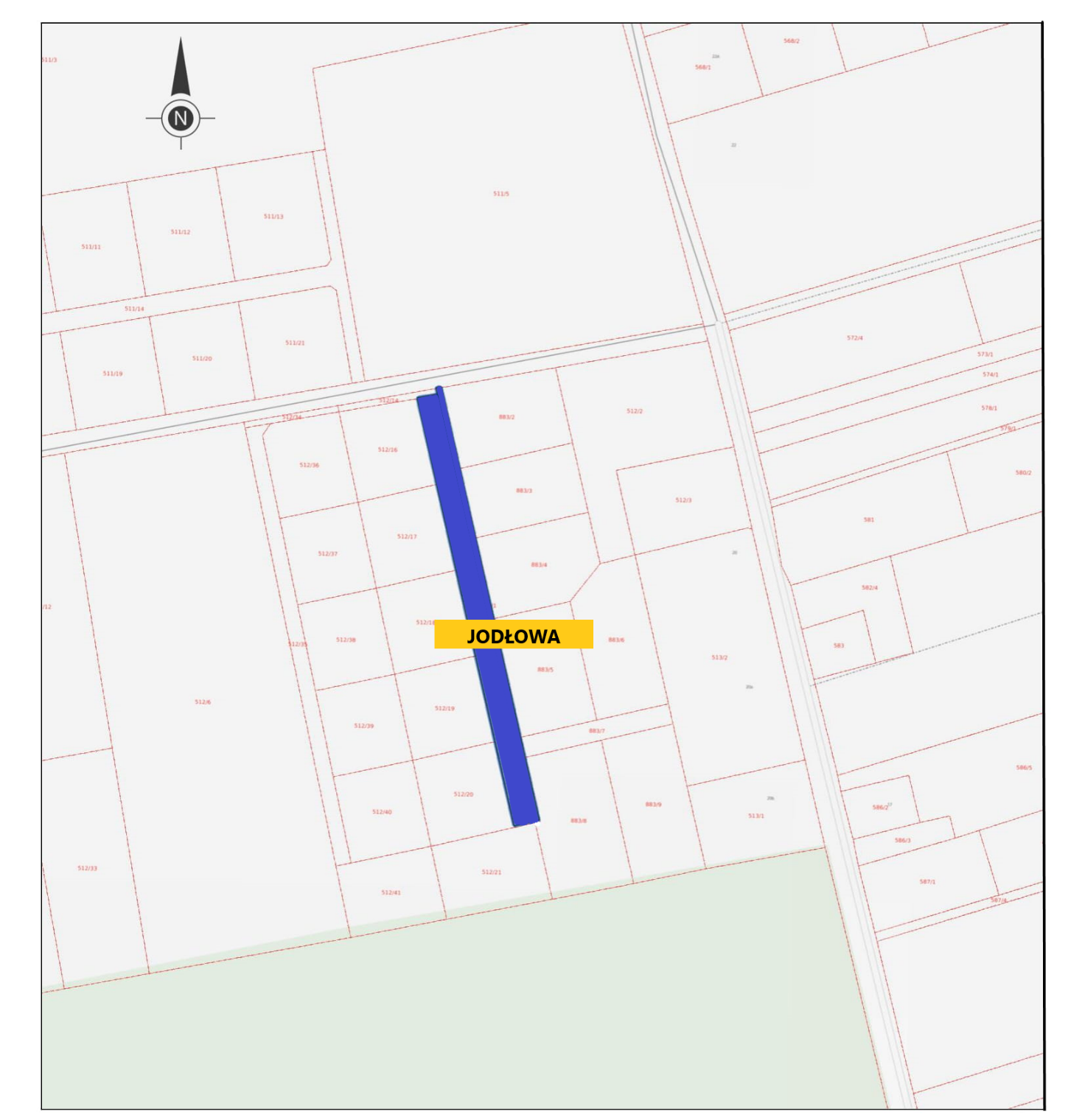 położenie ulicy zaznaczono na mapie kolorem niebieskim